Warszawa 17.11.2020r.Konspekt pozalekcyjnych zajęć wychowawczych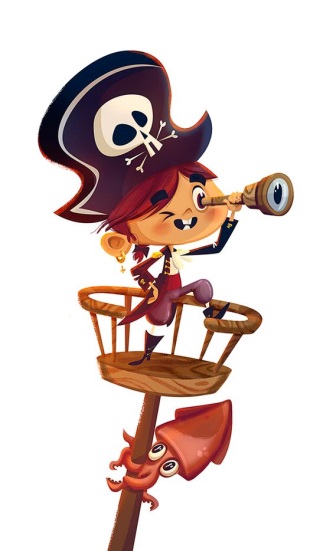 https://pl.pinterest.com/pin/450500768957381465/ dostęp 12.11.2020rTemat: Ahoj przygodo! – wyprawa w krainę wyobraźni.Prowadząca: Justyna JanuszkoGrupa : wychowankowie ZSS im. E. Szelburg Zarembiny nr78 młodsza/ starszaMiejsce: Klinika Nefrologii i Nadciśnienia Tętniczego Przewidywany czas: 2 spotkania po 60 min.Kompetencje kluczowe:  świadomości i ekspresji kulturalnej;Cele ogólne: - rozwijanie umiejętności manualnych;- rozwijanie wyobraźni i kreatywności ;- przeciwdziałanie nudzie i bezczynności;Cele szczegółowe: Wychowanek:- ćwiczy motorykę małą, wykonując czynności zawarte w kartach pracy ;- wykonuje model statku;- tworzy rekwizyty pirackie, wykorzystując swoją wyobraźnie;- organizuje sobie czas wolny;Metody:Podająca: pogadankaEksponująca: pokaz, ekspozycjaFormy pracy:Grupowa i indywidualna;Materiały dydaktyczne: karta pracy, kredki, flamastryPrzebieg zajęć:Wprowadzenie do tematu zajęć: Labirynt pracki.Karta pracy nr 1 Nagrodą za wykonanie zadania, jest krótka bajka o piratach.Projekcja filmu: „Potwory i piraci”https://www.youtube.com/watch?v=Yo8ezWATU6kPogadanka na temat wyprawy piratów.Co jest potrzebne piratowi na wyprawę po skarb?(Statek, załoga, mapa)Wykonywanie statkuKarta pracy nr 2Omówienie prac.Tworzenie załogi do pirackiego statku:Dzieci wymyślają, kto trafi na statek. Wykorzystują figurki, które posiadają przy sobie, albo postacie z wyobraźni, które będą zastąpione małymi przedmiotami mieszczącymi się na statku np. pokrywki od butelek.Projektowanie mapy, gdzie ma dopłynąć statek.Karta pracy nr 3Dzieci zaznaczają na mapie drogę, gdzie uda się ich statek. Wybierają też przedmioty, które staną się wyspami np. krzesło, półka etc. i zaznaczają te „wyspy” na mapie.Karta pracy nr.Ukrywanie skarbu pirackiego.Karta pracy nr 4Tworzenie skrzyni, monet i szlachetnych kamieni;Ukrycie skarbu;Podsumowanie zajęć i zaproszenie do samodzielnej zabawy z rówieśnikami albo rodzicami. Pożegnanie piosenką:https://www.youtube.com/watch?v=4KFhQMfWBpQ